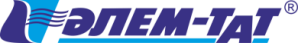 ТОО "Алем ТАТ"Телефон: +7 (727) 395-50-50, вн.616ТОО "Алем ТАТ"Телефон: +7 (727) 395-50-50, вн.616ТОО "Алем ТАТ"Телефон: +7 (727) 395-50-50, вн.616ТОО "Алем ТАТ"Телефон: +7 (727) 395-50-50, вн.616ТОО "Алем ТАТ"Телефон: +7 (727) 395-50-50, вн.616ТОО "Алем ТАТ"Телефон: +7 (727) 395-50-50, вн.616ТОО "Алем ТАТ"Телефон: +7 (727) 395-50-50, вн.616ТОО "Алем ТАТ"Телефон: +7 (727) 395-50-50, вн.616ТОО "Алем ТАТ"Телефон: +7 (727) 395-50-50, вн.616ТОО "Алем ТАТ"Телефон: +7 (727) 395-50-50, вн.616ТОО "Алем ТАТ"Телефон: +7 (727) 395-50-50, вн.616ТОО "Алем ТАТ"Телефон: +7 (727) 395-50-50, вн.616ТОО "Алем ТАТ"Телефон: +7 (727) 395-50-50, вн.616ТОО "Алем ТАТ"Телефон: +7 (727) 395-50-50, вн.616ТОО "Алем ТАТ"Телефон: +7 (727) 395-50-50, вн.616ТОО "Алем ТАТ"Телефон: +7 (727) 395-50-50, вн.616ЗАЯВКА НА ДОСТАВКУ ОТПРАВЛЕНИЯЗАЯВКА НА ДОСТАВКУ ОТПРАВЛЕНИЯЗАЯВКА НА ДОСТАВКУ ОТПРАВЛЕНИЯЗАЯВКА НА ДОСТАВКУ ОТПРАВЛЕНИЯЗАЯВКА НА ДОСТАВКУ ОТПРАВЛЕНИЯЗАЯВКА НА ДОСТАВКУ ОТПРАВЛЕНИЯЗАЯВКА НА ДОСТАВКУ ОТПРАВЛЕНИЯЗАЯВКА НА ДОСТАВКУ ОТПРАВЛЕНИЯЗАЯВКА НА ДОСТАВКУ ОТПРАВЛЕНИЯЗАЯВКА НА ДОСТАВКУ ОТПРАВЛЕНИЯЗАЯВКА НА ДОСТАВКУ ОТПРАВЛЕНИЯЗАЯВКА НА ДОСТАВКУ ОТПРАВЛЕНИЯЗАЯВКА НА ДОСТАВКУ ОТПРАВЛЕНИЯЗАЯВКА НА ДОСТАВКУ ОТПРАВЛЕНИЯЗАЯВКА НА ДОСТАВКУ ОТПРАВЛЕНИЯЗАЯВКА НА ДОСТАВКУ ОТПРАВЛЕНИЯЗАЯВКА НА ДОСТАВКУ ОТПРАВЛЕНИЯЗАЯВКА НА ДОСТАВКУ ОТПРАВЛЕНИЯЗАЯВКА НА ДОСТАВКУ ОТПРАВЛЕНИЯЗАЯВКА НА ДОСТАВКУ ОТПРАВЛЕНИЯЗАЯВКА НА ДОСТАВКУ ОТПРАВЛЕНИЯЗАЯВКА НА ДОСТАВКУ ОТПРАВЛЕНИЯЗАЯВКА НА ДОСТАВКУ ОТПРАВЛЕНИЯЗАЯВКА НА ДОСТАВКУ ОТПРАВЛЕНИЯЗАЯВКА НА ДОСТАВКУ ОТПРАВЛЕНИЯЗАЯВКА НА ДОСТАВКУ ОТПРАВЛЕНИЯЗАЯВКА НА ДОСТАВКУ ОТПРАВЛЕНИЯЗАЯВКА НА ДОСТАВКУ ОТПРАВЛЕНИЯДата подачи заявкиДата забора Дата забора Дата забора Дата забора Дата забора Дата забора Дата забора Дата забора Дата забора Прошу произвести забор отправления, находящегося (страна, область, населенный пункт): Прошу произвести забор отправления, находящегося (страна, область, населенный пункт): Прошу произвести забор отправления, находящегося (страна, область, населенный пункт): Прошу произвести забор отправления, находящегося (страна, область, населенный пункт): Прошу произвести забор отправления, находящегося (страна, область, населенный пункт): Прошу произвести забор отправления, находящегося (страна, область, населенный пункт): Прошу произвести забор отправления, находящегося (страна, область, населенный пункт): Прошу произвести забор отправления, находящегося (страна, область, населенный пункт): Прошу произвести забор отправления, находящегося (страна, область, населенный пункт): Прошу произвести забор отправления, находящегося (страна, область, населенный пункт): Прошу произвести забор отправления, находящегося (страна, область, населенный пункт): Прошу произвести забор отправления, находящегося (страна, область, населенный пункт): Прошу произвести забор отправления, находящегося (страна, область, населенный пункт): Прошу произвести забор отправления, находящегося (страна, область, населенный пункт): Прошу произвести забор отправления, находящегося (страна, область, населенный пункт): Прошу произвести забор отправления, находящегося (страна, область, населенный пункт): Прошу произвести забор отправления, находящегося (страна, область, населенный пункт): Прошу произвести забор отправления, находящегося (страна, область, населенный пункт): Прошу произвести забор отправления, находящегося (страна, область, населенный пункт): Прошу произвести забор отправления, находящегося (страна, область, населенный пункт): Прошу произвести забор отправления, находящегося (страна, область, населенный пункт): Прошу произвести забор отправления, находящегося (страна, область, населенный пункт): Прошу произвести забор отправления, находящегося (страна, область, населенный пункт): Прошу произвести забор отправления, находящегося (страна, область, населенный пункт): Прошу произвести забор отправления, находящегося (страна, область, населенный пункт): Прошу произвести забор отправления, находящегося (страна, область, населенный пункт): Прошу произвести забор отправления, находящегося (страна, область, населенный пункт): Прошу произвести забор отправления, находящегося (страна, область, населенный пункт): с последующей отправкой в (страна, область, населенный пункт):с последующей отправкой в (страна, область, населенный пункт):с последующей отправкой в (страна, область, населенный пункт):с последующей отправкой в (страна, область, населенный пункт):с последующей отправкой в (страна, область, населенный пункт):с последующей отправкой в (страна, область, населенный пункт):с последующей отправкой в (страна, область, населенный пункт):ОТПРАВИТЕЛЬ ЗАЯВКИ:ОТПРАВИТЕЛЬ ЗАЯВКИ:ОТПРАВИТЕЛЬ ЗАЯВКИ:ОТПРАВИТЕЛЬ ЗАЯВКИ:ОТПРАВИТЕЛЬ ЗАЯВКИ:ОТПРАВИТЕЛЬ ЗАЯВКИ:ОТПРАВИТЕЛЬ ЗАЯВКИ:ОТПРАВИТЕЛЬ ЗАЯВКИ:ОТПРАВИТЕЛЬ ЗАЯВКИ:ОТПРАВИТЕЛЬ ЗАЯВКИ:ОТПРАВИТЕЛЬ ЗАЯВКИ:ОТПРАВИТЕЛЬ ЗАЯВКИ:ОТПРАВИТЕЛЬ ЗАЯВКИ:ОТПРАВИТЕЛЬ ЗАЯВКИ:ОТПРАВИТЕЛЬ ЗАЯВКИ:ОТПРАВИТЕЛЬ ЗАЯВКИ:ОТПРАВИТЕЛЬ ЗАЯВКИ:ОТПРАВИТЕЛЬ ЗАЯВКИ:ОТПРАВИТЕЛЬ ЗАЯВКИ:ОТПРАВИТЕЛЬ ЗАЯВКИ:ОТПРАВИТЕЛЬ ЗАЯВКИ:ОТПРАВИТЕЛЬ ЗАЯВКИ:ОТПРАВИТЕЛЬ ЗАЯВКИ:ОТПРАВИТЕЛЬ ЗАЯВКИ:ОТПРАВИТЕЛЬ ЗАЯВКИ:ОТПРАВИТЕЛЬ ЗАЯВКИ:ОТПРАВИТЕЛЬ ЗАЯВКИ:ОТПРАВИТЕЛЬ ЗАЯВКИ:Ф.И.О. Ф.И.О. Ф.И.О. Ф.И.О. E-mail:E-mail:E-mail:E-mail:Телефоны:Телефоны:Телефоны:Телефоны:ОТПРАВИТЕЛЬ:       ОТПРАВИТЕЛЬ:       ОТПРАВИТЕЛЬ:       ОТПРАВИТЕЛЬ:       ОТПРАВИТЕЛЬ:       ОТПРАВИТЕЛЬ:       ОТПРАВИТЕЛЬ:       ОТПРАВИТЕЛЬ:       ОТПРАВИТЕЛЬ:       ОТПРАВИТЕЛЬ:       ОТПРАВИТЕЛЬ:       ОТПРАВИТЕЛЬ:       ОТПРАВИТЕЛЬ:       ОТПРАВИТЕЛЬ:       ОТПРАВИТЕЛЬ:       ОТПРАВИТЕЛЬ:       ОТПРАВИТЕЛЬ:       ОТПРАВИТЕЛЬ:       ОТПРАВИТЕЛЬ:       ОТПРАВИТЕЛЬ:       ОТПРАВИТЕЛЬ:       ОТПРАВИТЕЛЬ:       ОТПРАВИТЕЛЬ:       ОТПРАВИТЕЛЬ:       ОТПРАВИТЕЛЬ:       ОТПРАВИТЕЛЬ:       ОТПРАВИТЕЛЬ:       ОТПРАВИТЕЛЬ:       Наименование организации или Ф.И.О. (для физических лиц):Наименование организации или Ф.И.О. (для физических лиц):Наименование организации или Ф.И.О. (для физических лиц):Наименование организации или Ф.И.О. (для физических лиц):ИНН (ИИН)/БИНИНН (ИИН)/БИНИНН (ИИН)/БИНИНН (ИИН)/БИНДокумент, удостоверяющий личность:паспорт/удостоверение личности(для физических лиц)Документ, удостоверяющий личность:паспорт/удостоверение личности(для физических лиц)Документ, удостоверяющий личность:паспорт/удостоверение личности(для физических лиц)Документ, удостоверяющий личность:паспорт/удостоверение личности(для физических лиц)Документ, удостоверяющий личность:паспорт/удостоверение личности(для физических лиц)Документ, удостоверяющий личность:паспорт/удостоверение личности(для физических лиц)Документ, удостоверяющий личность:паспорт/удостоверение личности(для физических лиц)Документ, удостоверяющий личность:паспорт/удостоверение личности(для физических лиц)номерномерномерномерномерсериясериясериясериясериясериясериясериякем выданкем выданкем выданкем выданкем выданкем выданкем выданкем выданкем выданкем выдандата выдачиАдрес загрузки а/м:Адрес загрузки а/м:Адрес загрузки а/м:Адрес загрузки а/м:Телефоны:Телефоны:Телефоны:Телефоны:Контактные лица:Контактные лица:Контактные лица:Контактные лица:Режим работы:Режим работы:Режим работы:Режим работы:Погрузо-разгрузочные работы (при заборе отправления)Погрузо-разгрузочные работы (при заборе отправления)Погрузо-разгрузочные работы (при заборе отправления)Погрузо-разгрузочные работы (при заборе отправления)ДАДАДАДАДАДАНЕТНЕТНЕТНЕТПогрузо-разгрузочные работы (при заборе отправления)Погрузо-разгрузочные работы (при заборе отправления)Погрузо-разгрузочные работы (при заборе отправления)Погрузо-разгрузочные работы (при заборе отправления)ДАДАДАДАДАДАНЕТНЕТНЕТНЕТПогрузо-разгрузочные работы (при заборе отправления)Погрузо-разгрузочные работы (при заборе отправления)Погрузо-разгрузочные работы (при заборе отправления)Погрузо-разгрузочные работы (при заборе отправления)ДАДАДАДАДАДАНЕТНЕТНЕТНЕТПОЛУЧАТЕЛЬ:       ПОЛУЧАТЕЛЬ:       ПОЛУЧАТЕЛЬ:       ПОЛУЧАТЕЛЬ:       ПОЛУЧАТЕЛЬ:       ПОЛУЧАТЕЛЬ:       ПОЛУЧАТЕЛЬ:       ПОЛУЧАТЕЛЬ:       ПОЛУЧАТЕЛЬ:       ПОЛУЧАТЕЛЬ:       ПОЛУЧАТЕЛЬ:       ПОЛУЧАТЕЛЬ:       ПОЛУЧАТЕЛЬ:       ПОЛУЧАТЕЛЬ:       ПОЛУЧАТЕЛЬ:       ПОЛУЧАТЕЛЬ:       ПОЛУЧАТЕЛЬ:       ПОЛУЧАТЕЛЬ:       ПОЛУЧАТЕЛЬ:       ПОЛУЧАТЕЛЬ:       ПОЛУЧАТЕЛЬ:       ПОЛУЧАТЕЛЬ:       ПОЛУЧАТЕЛЬ:       ПОЛУЧАТЕЛЬ:       ПОЛУЧАТЕЛЬ:       ПОЛУЧАТЕЛЬ:       ПОЛУЧАТЕЛЬ:       ПОЛУЧАТЕЛЬ:       Наименование организации или Ф.И.О. (для физических лиц):Наименование организации или Ф.И.О. (для физических лиц):Наименование организации или Ф.И.О. (для физических лиц):Наименование организации или Ф.И.О. (для физических лиц):ИНН (ИИН)/БИНИНН (ИИН)/БИНИНН (ИИН)/БИНИНН (ИИН)/БИНДокумент, удостоверяющий личность:паспорт/удостоверение личности(для физических лиц)Документ, удостоверяющий личность:паспорт/удостоверение личности(для физических лиц)Документ, удостоверяющий личность:паспорт/удостоверение личности(для физических лиц)Документ, удостоверяющий личность:паспорт/удостоверение личности(для физических лиц)Документ, удостоверяющий личность:паспорт/удостоверение личности(для физических лиц)Документ, удостоверяющий личность:паспорт/удостоверение личности(для физических лиц)Документ, удостоверяющий личность:паспорт/удостоверение личности(для физических лиц)Документ, удостоверяющий личность:паспорт/удостоверение личности(для физических лиц)номерномерномерномерномерсериясериясериясериясериясериясериясериякем выданкем выданкем выданкем выданкем выданкем выданкем выданкем выданкем выданкем выдандата выдачиАдрес доставки:Адрес доставки:Адрес доставки:Адрес доставки:Телефоны:Телефоны:Телефоны:Телефоны:Контактные лица:Контактные лица:Контактные лица:Контактные лица:Наименование  отправления:Наименование  отправления:Наименование  отправления:Наименование  отправления:Код ТН ВЭДКод ТН ВЭДКод ТН ВЭДКод ТН ВЭДПараметры  отправления:(вес / габариты / объем)Параметры  отправления:(вес / габариты / объем)Параметры  отправления:(вес / габариты / объем)Параметры  отправления:(вес / габариты / объем)Параметры  отправления:(вес / габариты / объем)Параметры  отправления:(вес / габариты / объем)Параметры  отправления:(вес / габариты / объем)Параметры  отправления:(вес / габариты / объем)Кол-во местКол-во местКол-во местКол-во мествес, (кг)вес, (кг)вес, (кг)вес, (кг)вес, (кг)Габариты: Д х Ш х В, (см)Габариты: Д х Ш х В, (см)Габариты: Д х Ш х В, (см)Габариты: Д х Ш х В, (см)Габариты: Д х Ш х В, (см)Габариты: Д х Ш х В, (см)Габариты: Д х Ш х В, (см)Габариты: Д х Ш х В, (см)Габариты: Д х Ш х В, (см)Габариты: Д х Ш х В, (см)Габариты: Д х Ш х В, (см)Габариты: Д х Ш х В, (см)Габариты: Д х Ш х В, (см)объем, (м3)объем, (м3)Оценочная стоимость  отправления (страхование 0,35 % от объявленной стоимости отправления):Оценочная стоимость  отправления (страхование 0,35 % от объявленной стоимости отправления):Оценочная стоимость  отправления (страхование 0,35 % от объявленной стоимости отправления):Оценочная стоимость  отправления (страхование 0,35 % от объявленной стоимости отправления):Дополнительная упаковка:Дополнительная упаковка:Дополнительная упаковка:Дополнительная упаковка:Деревянный короб/обрешёткаДеревянный короб/обрешёткаДеревянный короб/обрешёткаДеревянный короб/обрешёткаДеревянный короб/обрешёткаДеревянный короб/обрешёткаДеревянный короб/обрешёткаДеревянный короб/обрешёткаДеревянный короб/обрешёткаДеревянный короб/обрешёткаДеревянный короб/обрешёткаДеревянный короб/обрешёткаБольшой полипропилленовый мешок под пломбуБольшой полипропилленовый мешок под пломбуБольшой полипропилленовый мешок под пломбуБольшой полипропилленовый мешок под пломбуБольшой полипропилленовый мешок под пломбуБольшой полипропилленовый мешок под пломбуБольшой полипропилленовый мешок под пломбутарифы на упаковку по отдельному запросутарифы на упаковку по отдельному запросутарифы на упаковку по отдельному запросутарифы на упаковку по отдельному запросуПузырчатая пленкаПузырчатая пленкаПузырчатая пленкаПузырчатая пленкаПузырчатая пленкаПузырчатая пленкаПузырчатая пленкаПузырчатая пленкаПузырчатая пленкаПузырчатая пленкаПузырчатая пленкаПузырчатая пленкаМалый полипропилленовый мешок под пломбуМалый полипропилленовый мешок под пломбуМалый полипропилленовый мешок под пломбуМалый полипропилленовый мешок под пломбуМалый полипропилленовый мешок под пломбуМалый полипропилленовый мешок под пломбуМалый полипропилленовый мешок под пломбуПЛАТЕЛЬЩИК УСЛУГ:ПЛАТЕЛЬЩИК УСЛУГ:ПЛАТЕЛЬЩИК УСЛУГ:ПЛАТЕЛЬЩИК УСЛУГ:ПЛАТЕЛЬЩИК УСЛУГ:ПЛАТЕЛЬЩИК УСЛУГ:ПЛАТЕЛЬЩИК УСЛУГ:ПЛАТЕЛЬЩИК УСЛУГ:ПЛАТЕЛЬЩИК УСЛУГ:ПЛАТЕЛЬЩИК УСЛУГ:ПЛАТЕЛЬЩИК УСЛУГ:ПЛАТЕЛЬЩИК УСЛУГ:ПЛАТЕЛЬЩИК УСЛУГ:ПЛАТЕЛЬЩИК УСЛУГ:ПЛАТЕЛЬЩИК УСЛУГ:ПЛАТЕЛЬЩИК УСЛУГ:ПЛАТЕЛЬЩИК УСЛУГ:ПЛАТЕЛЬЩИК УСЛУГ:ПЛАТЕЛЬЩИК УСЛУГ:ПЛАТЕЛЬЩИК УСЛУГ:ПЛАТЕЛЬЩИК УСЛУГ:ПЛАТЕЛЬЩИК УСЛУГ:ПЛАТЕЛЬЩИК УСЛУГ:ПЛАТЕЛЬЩИК УСЛУГ:ПЛАТЕЛЬЩИК УСЛУГ:ПЛАТЕЛЬЩИК УСЛУГ:ПЛАТЕЛЬЩИК УСЛУГ:ПЛАТЕЛЬЩИК УСЛУГ:Наименование организации или Ф.И.О. (для физических лиц):Наименование организации или Ф.И.О. (для физических лиц):Наименование организации или Ф.И.О. (для физических лиц):Наименование организации или Ф.И.О. (для физических лиц):№ лицевого счета (для корпоративных клиентов)№ лицевого счета (для корпоративных клиентов)№ лицевого счета (для корпоративных клиентов)№ лицевого счета (для корпоративных клиентов)ИИН/БИНИИН/БИНИИН/БИНИИН/БИНОПЛАТА:ОПЛАТА:ОПЛАТА:ОПЛАТА:ОПЛАТА:ОПЛАТА:ОПЛАТА:ОПЛАТА:ОПЛАТА:ОПЛАТА:ОПЛАТА:ОПЛАТА:ОПЛАТА:ОПЛАТА:ОПЛАТА:ОПЛАТА:ОПЛАТА:ОПЛАТА:ОПЛАТА:ОПЛАТА:ОПЛАТА:ОПЛАТА:ОПЛАТА:ОПЛАТА:ОПЛАТА:ОПЛАТА:ОПЛАТА:ОПЛАТА:Валюта расчетов:Валюта расчетов:Валюта расчетов:Валюта расчетов:Способ оплаты (наличными и/или по счету - указать):Способ оплаты (наличными и/или по счету - указать):Способ оплаты (наличными и/или по счету - указать):Способ оплаты (наличными и/или по счету - указать):Способ оплаты (наличными и/или по счету - указать):Способ оплаты (наличными и/или по счету - указать):Способ оплаты (наличными и/или по счету - указать):Способ оплаты (наличными и/или по счету - указать):Способ оплаты (наличными и/или по счету - указать):Способ оплаты (наличными и/или по счету - указать):УСЛОВИЯ ДОСТАВКИ:УСЛОВИЯ ДОСТАВКИ:УСЛОВИЯ ДОСТАВКИ:УСЛОВИЯ ДОСТАВКИ:УСЛОВИЯ ДОСТАВКИ:УСЛОВИЯ ДОСТАВКИ:УСЛОВИЯ ДОСТАВКИ:УСЛОВИЯ ДОСТАВКИ:УСЛОВИЯ ДОСТАВКИ:УСЛОВИЯ ДОСТАВКИ:УСЛОВИЯ ДОСТАВКИ:УСЛОВИЯ ДОСТАВКИ:УСЛОВИЯ ДОСТАВКИ:УСЛОВИЯ ДОСТАВКИ:УСЛОВИЯ ДОСТАВКИ:УСЛОВИЯ ДОСТАВКИ:УСЛОВИЯ ДОСТАВКИ:УСЛОВИЯ ДОСТАВКИ:УСЛОВИЯ ДОСТАВКИ:УСЛОВИЯ ДОСТАВКИ:УСЛОВИЯ ДОСТАВКИ:УСЛОВИЯ ДОСТАВКИ:УСЛОВИЯ ДОСТАВКИ:УСЛОВИЯ ДОСТАВКИ:УСЛОВИЯ ДОСТАВКИ:УСЛОВИЯ ДОСТАВКИ:УСЛОВИЯ ДОСТАВКИ:УСЛОВИЯ ДОСТАВКИ:Забор отправления осуществляется на основании заявки. Направляя заявку на перевозку отправления, Вы подтверждаете, что ознакомлены и соглашаетесь с настоящим порядком и условиями предоставления услуги.Выполнение заявки производится на следующий день, при условии оформления и подачи заявки не позднее 17:00 текущего дня по времени Астаны.Забор отправления производится без указания точного времени прибытия автотранспорта в адрес отправителя.Прием отправления осуществляется по следующим параметрам:- визуальный осмотр (с целью фиксации состояния отправления и упаковки), - количество мест без внутреннего пересчета по накладной и взвешивания, 
- наличие маркировки (отправитель обязан промаркировать каждое место отправления). В случае отсутствия надлежащей упаковки и в целях сохранности отправления Отправителя и отправления третьих лиц в процессе перевозки, курьерская компания        ТОО "Алем ТАТ" вправе самостоятельно доупаковать отправление, а Клиент (оплачивающий перевозку) обязан оплатить стоимость дополнительной упаковки.Стоимость перевозки рассчитывается по наибольшему параметру (весу или объёму).Погрузочно-разгрузочные работы осуществляется силами отправителя, либо по согласованию сторон.За холостой пробег машины по вине заказчика удерживается штраф в размере 100 % от стоимости забора отправления.Копия настоящего документа, полученная по электронной почте или оформленная онлайн заявка через сайт ТОО «Алем ТАТ» имеют юридическую силу оригинала.Пользователь услуги несёт материальную ответственность перед ТОО «Алем ТАТ» за недостоверную информацию, указанную в заявке, которая стала причиной дополнительных расходов (простой автотранспорта, выявление запрещенного груза и т.д.), а также в случае нанесения материального ущерба третьим лицам, в связи с чем обязуется в течении 3 (трех) рабочих дней с момента выставления счета на оплату возместить материальный ущерб ТОО «Алем ТАТ» в полном объеме.Забор отправления осуществляется на основании заявки. Направляя заявку на перевозку отправления, Вы подтверждаете, что ознакомлены и соглашаетесь с настоящим порядком и условиями предоставления услуги.Выполнение заявки производится на следующий день, при условии оформления и подачи заявки не позднее 17:00 текущего дня по времени Астаны.Забор отправления производится без указания точного времени прибытия автотранспорта в адрес отправителя.Прием отправления осуществляется по следующим параметрам:- визуальный осмотр (с целью фиксации состояния отправления и упаковки), - количество мест без внутреннего пересчета по накладной и взвешивания, 
- наличие маркировки (отправитель обязан промаркировать каждое место отправления). В случае отсутствия надлежащей упаковки и в целях сохранности отправления Отправителя и отправления третьих лиц в процессе перевозки, курьерская компания        ТОО "Алем ТАТ" вправе самостоятельно доупаковать отправление, а Клиент (оплачивающий перевозку) обязан оплатить стоимость дополнительной упаковки.Стоимость перевозки рассчитывается по наибольшему параметру (весу или объёму).Погрузочно-разгрузочные работы осуществляется силами отправителя, либо по согласованию сторон.За холостой пробег машины по вине заказчика удерживается штраф в размере 100 % от стоимости забора отправления.Копия настоящего документа, полученная по электронной почте или оформленная онлайн заявка через сайт ТОО «Алем ТАТ» имеют юридическую силу оригинала.Пользователь услуги несёт материальную ответственность перед ТОО «Алем ТАТ» за недостоверную информацию, указанную в заявке, которая стала причиной дополнительных расходов (простой автотранспорта, выявление запрещенного груза и т.д.), а также в случае нанесения материального ущерба третьим лицам, в связи с чем обязуется в течении 3 (трех) рабочих дней с момента выставления счета на оплату возместить материальный ущерб ТОО «Алем ТАТ» в полном объеме.Забор отправления осуществляется на основании заявки. Направляя заявку на перевозку отправления, Вы подтверждаете, что ознакомлены и соглашаетесь с настоящим порядком и условиями предоставления услуги.Выполнение заявки производится на следующий день, при условии оформления и подачи заявки не позднее 17:00 текущего дня по времени Астаны.Забор отправления производится без указания точного времени прибытия автотранспорта в адрес отправителя.Прием отправления осуществляется по следующим параметрам:- визуальный осмотр (с целью фиксации состояния отправления и упаковки), - количество мест без внутреннего пересчета по накладной и взвешивания, 
- наличие маркировки (отправитель обязан промаркировать каждое место отправления). В случае отсутствия надлежащей упаковки и в целях сохранности отправления Отправителя и отправления третьих лиц в процессе перевозки, курьерская компания        ТОО "Алем ТАТ" вправе самостоятельно доупаковать отправление, а Клиент (оплачивающий перевозку) обязан оплатить стоимость дополнительной упаковки.Стоимость перевозки рассчитывается по наибольшему параметру (весу или объёму).Погрузочно-разгрузочные работы осуществляется силами отправителя, либо по согласованию сторон.За холостой пробег машины по вине заказчика удерживается штраф в размере 100 % от стоимости забора отправления.Копия настоящего документа, полученная по электронной почте или оформленная онлайн заявка через сайт ТОО «Алем ТАТ» имеют юридическую силу оригинала.Пользователь услуги несёт материальную ответственность перед ТОО «Алем ТАТ» за недостоверную информацию, указанную в заявке, которая стала причиной дополнительных расходов (простой автотранспорта, выявление запрещенного груза и т.д.), а также в случае нанесения материального ущерба третьим лицам, в связи с чем обязуется в течении 3 (трех) рабочих дней с момента выставления счета на оплату возместить материальный ущерб ТОО «Алем ТАТ» в полном объеме.Забор отправления осуществляется на основании заявки. Направляя заявку на перевозку отправления, Вы подтверждаете, что ознакомлены и соглашаетесь с настоящим порядком и условиями предоставления услуги.Выполнение заявки производится на следующий день, при условии оформления и подачи заявки не позднее 17:00 текущего дня по времени Астаны.Забор отправления производится без указания точного времени прибытия автотранспорта в адрес отправителя.Прием отправления осуществляется по следующим параметрам:- визуальный осмотр (с целью фиксации состояния отправления и упаковки), - количество мест без внутреннего пересчета по накладной и взвешивания, 
- наличие маркировки (отправитель обязан промаркировать каждое место отправления). В случае отсутствия надлежащей упаковки и в целях сохранности отправления Отправителя и отправления третьих лиц в процессе перевозки, курьерская компания        ТОО "Алем ТАТ" вправе самостоятельно доупаковать отправление, а Клиент (оплачивающий перевозку) обязан оплатить стоимость дополнительной упаковки.Стоимость перевозки рассчитывается по наибольшему параметру (весу или объёму).Погрузочно-разгрузочные работы осуществляется силами отправителя, либо по согласованию сторон.За холостой пробег машины по вине заказчика удерживается штраф в размере 100 % от стоимости забора отправления.Копия настоящего документа, полученная по электронной почте или оформленная онлайн заявка через сайт ТОО «Алем ТАТ» имеют юридическую силу оригинала.Пользователь услуги несёт материальную ответственность перед ТОО «Алем ТАТ» за недостоверную информацию, указанную в заявке, которая стала причиной дополнительных расходов (простой автотранспорта, выявление запрещенного груза и т.д.), а также в случае нанесения материального ущерба третьим лицам, в связи с чем обязуется в течении 3 (трех) рабочих дней с момента выставления счета на оплату возместить материальный ущерб ТОО «Алем ТАТ» в полном объеме.Забор отправления осуществляется на основании заявки. Направляя заявку на перевозку отправления, Вы подтверждаете, что ознакомлены и соглашаетесь с настоящим порядком и условиями предоставления услуги.Выполнение заявки производится на следующий день, при условии оформления и подачи заявки не позднее 17:00 текущего дня по времени Астаны.Забор отправления производится без указания точного времени прибытия автотранспорта в адрес отправителя.Прием отправления осуществляется по следующим параметрам:- визуальный осмотр (с целью фиксации состояния отправления и упаковки), - количество мест без внутреннего пересчета по накладной и взвешивания, 
- наличие маркировки (отправитель обязан промаркировать каждое место отправления). В случае отсутствия надлежащей упаковки и в целях сохранности отправления Отправителя и отправления третьих лиц в процессе перевозки, курьерская компания        ТОО "Алем ТАТ" вправе самостоятельно доупаковать отправление, а Клиент (оплачивающий перевозку) обязан оплатить стоимость дополнительной упаковки.Стоимость перевозки рассчитывается по наибольшему параметру (весу или объёму).Погрузочно-разгрузочные работы осуществляется силами отправителя, либо по согласованию сторон.За холостой пробег машины по вине заказчика удерживается штраф в размере 100 % от стоимости забора отправления.Копия настоящего документа, полученная по электронной почте или оформленная онлайн заявка через сайт ТОО «Алем ТАТ» имеют юридическую силу оригинала.Пользователь услуги несёт материальную ответственность перед ТОО «Алем ТАТ» за недостоверную информацию, указанную в заявке, которая стала причиной дополнительных расходов (простой автотранспорта, выявление запрещенного груза и т.д.), а также в случае нанесения материального ущерба третьим лицам, в связи с чем обязуется в течении 3 (трех) рабочих дней с момента выставления счета на оплату возместить материальный ущерб ТОО «Алем ТАТ» в полном объеме.Забор отправления осуществляется на основании заявки. Направляя заявку на перевозку отправления, Вы подтверждаете, что ознакомлены и соглашаетесь с настоящим порядком и условиями предоставления услуги.Выполнение заявки производится на следующий день, при условии оформления и подачи заявки не позднее 17:00 текущего дня по времени Астаны.Забор отправления производится без указания точного времени прибытия автотранспорта в адрес отправителя.Прием отправления осуществляется по следующим параметрам:- визуальный осмотр (с целью фиксации состояния отправления и упаковки), - количество мест без внутреннего пересчета по накладной и взвешивания, 
- наличие маркировки (отправитель обязан промаркировать каждое место отправления). В случае отсутствия надлежащей упаковки и в целях сохранности отправления Отправителя и отправления третьих лиц в процессе перевозки, курьерская компания        ТОО "Алем ТАТ" вправе самостоятельно доупаковать отправление, а Клиент (оплачивающий перевозку) обязан оплатить стоимость дополнительной упаковки.Стоимость перевозки рассчитывается по наибольшему параметру (весу или объёму).Погрузочно-разгрузочные работы осуществляется силами отправителя, либо по согласованию сторон.За холостой пробег машины по вине заказчика удерживается штраф в размере 100 % от стоимости забора отправления.Копия настоящего документа, полученная по электронной почте или оформленная онлайн заявка через сайт ТОО «Алем ТАТ» имеют юридическую силу оригинала.Пользователь услуги несёт материальную ответственность перед ТОО «Алем ТАТ» за недостоверную информацию, указанную в заявке, которая стала причиной дополнительных расходов (простой автотранспорта, выявление запрещенного груза и т.д.), а также в случае нанесения материального ущерба третьим лицам, в связи с чем обязуется в течении 3 (трех) рабочих дней с момента выставления счета на оплату возместить материальный ущерб ТОО «Алем ТАТ» в полном объеме.Забор отправления осуществляется на основании заявки. Направляя заявку на перевозку отправления, Вы подтверждаете, что ознакомлены и соглашаетесь с настоящим порядком и условиями предоставления услуги.Выполнение заявки производится на следующий день, при условии оформления и подачи заявки не позднее 17:00 текущего дня по времени Астаны.Забор отправления производится без указания точного времени прибытия автотранспорта в адрес отправителя.Прием отправления осуществляется по следующим параметрам:- визуальный осмотр (с целью фиксации состояния отправления и упаковки), - количество мест без внутреннего пересчета по накладной и взвешивания, 
- наличие маркировки (отправитель обязан промаркировать каждое место отправления). В случае отсутствия надлежащей упаковки и в целях сохранности отправления Отправителя и отправления третьих лиц в процессе перевозки, курьерская компания        ТОО "Алем ТАТ" вправе самостоятельно доупаковать отправление, а Клиент (оплачивающий перевозку) обязан оплатить стоимость дополнительной упаковки.Стоимость перевозки рассчитывается по наибольшему параметру (весу или объёму).Погрузочно-разгрузочные работы осуществляется силами отправителя, либо по согласованию сторон.За холостой пробег машины по вине заказчика удерживается штраф в размере 100 % от стоимости забора отправления.Копия настоящего документа, полученная по электронной почте или оформленная онлайн заявка через сайт ТОО «Алем ТАТ» имеют юридическую силу оригинала.Пользователь услуги несёт материальную ответственность перед ТОО «Алем ТАТ» за недостоверную информацию, указанную в заявке, которая стала причиной дополнительных расходов (простой автотранспорта, выявление запрещенного груза и т.д.), а также в случае нанесения материального ущерба третьим лицам, в связи с чем обязуется в течении 3 (трех) рабочих дней с момента выставления счета на оплату возместить материальный ущерб ТОО «Алем ТАТ» в полном объеме.Забор отправления осуществляется на основании заявки. Направляя заявку на перевозку отправления, Вы подтверждаете, что ознакомлены и соглашаетесь с настоящим порядком и условиями предоставления услуги.Выполнение заявки производится на следующий день, при условии оформления и подачи заявки не позднее 17:00 текущего дня по времени Астаны.Забор отправления производится без указания точного времени прибытия автотранспорта в адрес отправителя.Прием отправления осуществляется по следующим параметрам:- визуальный осмотр (с целью фиксации состояния отправления и упаковки), - количество мест без внутреннего пересчета по накладной и взвешивания, 
- наличие маркировки (отправитель обязан промаркировать каждое место отправления). В случае отсутствия надлежащей упаковки и в целях сохранности отправления Отправителя и отправления третьих лиц в процессе перевозки, курьерская компания        ТОО "Алем ТАТ" вправе самостоятельно доупаковать отправление, а Клиент (оплачивающий перевозку) обязан оплатить стоимость дополнительной упаковки.Стоимость перевозки рассчитывается по наибольшему параметру (весу или объёму).Погрузочно-разгрузочные работы осуществляется силами отправителя, либо по согласованию сторон.За холостой пробег машины по вине заказчика удерживается штраф в размере 100 % от стоимости забора отправления.Копия настоящего документа, полученная по электронной почте или оформленная онлайн заявка через сайт ТОО «Алем ТАТ» имеют юридическую силу оригинала.Пользователь услуги несёт материальную ответственность перед ТОО «Алем ТАТ» за недостоверную информацию, указанную в заявке, которая стала причиной дополнительных расходов (простой автотранспорта, выявление запрещенного груза и т.д.), а также в случае нанесения материального ущерба третьим лицам, в связи с чем обязуется в течении 3 (трех) рабочих дней с момента выставления счета на оплату возместить материальный ущерб ТОО «Алем ТАТ» в полном объеме.Забор отправления осуществляется на основании заявки. Направляя заявку на перевозку отправления, Вы подтверждаете, что ознакомлены и соглашаетесь с настоящим порядком и условиями предоставления услуги.Выполнение заявки производится на следующий день, при условии оформления и подачи заявки не позднее 17:00 текущего дня по времени Астаны.Забор отправления производится без указания точного времени прибытия автотранспорта в адрес отправителя.Прием отправления осуществляется по следующим параметрам:- визуальный осмотр (с целью фиксации состояния отправления и упаковки), - количество мест без внутреннего пересчета по накладной и взвешивания, 
- наличие маркировки (отправитель обязан промаркировать каждое место отправления). В случае отсутствия надлежащей упаковки и в целях сохранности отправления Отправителя и отправления третьих лиц в процессе перевозки, курьерская компания        ТОО "Алем ТАТ" вправе самостоятельно доупаковать отправление, а Клиент (оплачивающий перевозку) обязан оплатить стоимость дополнительной упаковки.Стоимость перевозки рассчитывается по наибольшему параметру (весу или объёму).Погрузочно-разгрузочные работы осуществляется силами отправителя, либо по согласованию сторон.За холостой пробег машины по вине заказчика удерживается штраф в размере 100 % от стоимости забора отправления.Копия настоящего документа, полученная по электронной почте или оформленная онлайн заявка через сайт ТОО «Алем ТАТ» имеют юридическую силу оригинала.Пользователь услуги несёт материальную ответственность перед ТОО «Алем ТАТ» за недостоверную информацию, указанную в заявке, которая стала причиной дополнительных расходов (простой автотранспорта, выявление запрещенного груза и т.д.), а также в случае нанесения материального ущерба третьим лицам, в связи с чем обязуется в течении 3 (трех) рабочих дней с момента выставления счета на оплату возместить материальный ущерб ТОО «Алем ТАТ» в полном объеме.Забор отправления осуществляется на основании заявки. Направляя заявку на перевозку отправления, Вы подтверждаете, что ознакомлены и соглашаетесь с настоящим порядком и условиями предоставления услуги.Выполнение заявки производится на следующий день, при условии оформления и подачи заявки не позднее 17:00 текущего дня по времени Астаны.Забор отправления производится без указания точного времени прибытия автотранспорта в адрес отправителя.Прием отправления осуществляется по следующим параметрам:- визуальный осмотр (с целью фиксации состояния отправления и упаковки), - количество мест без внутреннего пересчета по накладной и взвешивания, 
- наличие маркировки (отправитель обязан промаркировать каждое место отправления). В случае отсутствия надлежащей упаковки и в целях сохранности отправления Отправителя и отправления третьих лиц в процессе перевозки, курьерская компания        ТОО "Алем ТАТ" вправе самостоятельно доупаковать отправление, а Клиент (оплачивающий перевозку) обязан оплатить стоимость дополнительной упаковки.Стоимость перевозки рассчитывается по наибольшему параметру (весу или объёму).Погрузочно-разгрузочные работы осуществляется силами отправителя, либо по согласованию сторон.За холостой пробег машины по вине заказчика удерживается штраф в размере 100 % от стоимости забора отправления.Копия настоящего документа, полученная по электронной почте или оформленная онлайн заявка через сайт ТОО «Алем ТАТ» имеют юридическую силу оригинала.Пользователь услуги несёт материальную ответственность перед ТОО «Алем ТАТ» за недостоверную информацию, указанную в заявке, которая стала причиной дополнительных расходов (простой автотранспорта, выявление запрещенного груза и т.д.), а также в случае нанесения материального ущерба третьим лицам, в связи с чем обязуется в течении 3 (трех) рабочих дней с момента выставления счета на оплату возместить материальный ущерб ТОО «Алем ТАТ» в полном объеме.Забор отправления осуществляется на основании заявки. Направляя заявку на перевозку отправления, Вы подтверждаете, что ознакомлены и соглашаетесь с настоящим порядком и условиями предоставления услуги.Выполнение заявки производится на следующий день, при условии оформления и подачи заявки не позднее 17:00 текущего дня по времени Астаны.Забор отправления производится без указания точного времени прибытия автотранспорта в адрес отправителя.Прием отправления осуществляется по следующим параметрам:- визуальный осмотр (с целью фиксации состояния отправления и упаковки), - количество мест без внутреннего пересчета по накладной и взвешивания, 
- наличие маркировки (отправитель обязан промаркировать каждое место отправления). В случае отсутствия надлежащей упаковки и в целях сохранности отправления Отправителя и отправления третьих лиц в процессе перевозки, курьерская компания        ТОО "Алем ТАТ" вправе самостоятельно доупаковать отправление, а Клиент (оплачивающий перевозку) обязан оплатить стоимость дополнительной упаковки.Стоимость перевозки рассчитывается по наибольшему параметру (весу или объёму).Погрузочно-разгрузочные работы осуществляется силами отправителя, либо по согласованию сторон.За холостой пробег машины по вине заказчика удерживается штраф в размере 100 % от стоимости забора отправления.Копия настоящего документа, полученная по электронной почте или оформленная онлайн заявка через сайт ТОО «Алем ТАТ» имеют юридическую силу оригинала.Пользователь услуги несёт материальную ответственность перед ТОО «Алем ТАТ» за недостоверную информацию, указанную в заявке, которая стала причиной дополнительных расходов (простой автотранспорта, выявление запрещенного груза и т.д.), а также в случае нанесения материального ущерба третьим лицам, в связи с чем обязуется в течении 3 (трех) рабочих дней с момента выставления счета на оплату возместить материальный ущерб ТОО «Алем ТАТ» в полном объеме.Забор отправления осуществляется на основании заявки. Направляя заявку на перевозку отправления, Вы подтверждаете, что ознакомлены и соглашаетесь с настоящим порядком и условиями предоставления услуги.Выполнение заявки производится на следующий день, при условии оформления и подачи заявки не позднее 17:00 текущего дня по времени Астаны.Забор отправления производится без указания точного времени прибытия автотранспорта в адрес отправителя.Прием отправления осуществляется по следующим параметрам:- визуальный осмотр (с целью фиксации состояния отправления и упаковки), - количество мест без внутреннего пересчета по накладной и взвешивания, 
- наличие маркировки (отправитель обязан промаркировать каждое место отправления). В случае отсутствия надлежащей упаковки и в целях сохранности отправления Отправителя и отправления третьих лиц в процессе перевозки, курьерская компания        ТОО "Алем ТАТ" вправе самостоятельно доупаковать отправление, а Клиент (оплачивающий перевозку) обязан оплатить стоимость дополнительной упаковки.Стоимость перевозки рассчитывается по наибольшему параметру (весу или объёму).Погрузочно-разгрузочные работы осуществляется силами отправителя, либо по согласованию сторон.За холостой пробег машины по вине заказчика удерживается штраф в размере 100 % от стоимости забора отправления.Копия настоящего документа, полученная по электронной почте или оформленная онлайн заявка через сайт ТОО «Алем ТАТ» имеют юридическую силу оригинала.Пользователь услуги несёт материальную ответственность перед ТОО «Алем ТАТ» за недостоверную информацию, указанную в заявке, которая стала причиной дополнительных расходов (простой автотранспорта, выявление запрещенного груза и т.д.), а также в случае нанесения материального ущерба третьим лицам, в связи с чем обязуется в течении 3 (трех) рабочих дней с момента выставления счета на оплату возместить материальный ущерб ТОО «Алем ТАТ» в полном объеме.Забор отправления осуществляется на основании заявки. Направляя заявку на перевозку отправления, Вы подтверждаете, что ознакомлены и соглашаетесь с настоящим порядком и условиями предоставления услуги.Выполнение заявки производится на следующий день, при условии оформления и подачи заявки не позднее 17:00 текущего дня по времени Астаны.Забор отправления производится без указания точного времени прибытия автотранспорта в адрес отправителя.Прием отправления осуществляется по следующим параметрам:- визуальный осмотр (с целью фиксации состояния отправления и упаковки), - количество мест без внутреннего пересчета по накладной и взвешивания, 
- наличие маркировки (отправитель обязан промаркировать каждое место отправления). В случае отсутствия надлежащей упаковки и в целях сохранности отправления Отправителя и отправления третьих лиц в процессе перевозки, курьерская компания        ТОО "Алем ТАТ" вправе самостоятельно доупаковать отправление, а Клиент (оплачивающий перевозку) обязан оплатить стоимость дополнительной упаковки.Стоимость перевозки рассчитывается по наибольшему параметру (весу или объёму).Погрузочно-разгрузочные работы осуществляется силами отправителя, либо по согласованию сторон.За холостой пробег машины по вине заказчика удерживается штраф в размере 100 % от стоимости забора отправления.Копия настоящего документа, полученная по электронной почте или оформленная онлайн заявка через сайт ТОО «Алем ТАТ» имеют юридическую силу оригинала.Пользователь услуги несёт материальную ответственность перед ТОО «Алем ТАТ» за недостоверную информацию, указанную в заявке, которая стала причиной дополнительных расходов (простой автотранспорта, выявление запрещенного груза и т.д.), а также в случае нанесения материального ущерба третьим лицам, в связи с чем обязуется в течении 3 (трех) рабочих дней с момента выставления счета на оплату возместить материальный ущерб ТОО «Алем ТАТ» в полном объеме.Забор отправления осуществляется на основании заявки. Направляя заявку на перевозку отправления, Вы подтверждаете, что ознакомлены и соглашаетесь с настоящим порядком и условиями предоставления услуги.Выполнение заявки производится на следующий день, при условии оформления и подачи заявки не позднее 17:00 текущего дня по времени Астаны.Забор отправления производится без указания точного времени прибытия автотранспорта в адрес отправителя.Прием отправления осуществляется по следующим параметрам:- визуальный осмотр (с целью фиксации состояния отправления и упаковки), - количество мест без внутреннего пересчета по накладной и взвешивания, 
- наличие маркировки (отправитель обязан промаркировать каждое место отправления). В случае отсутствия надлежащей упаковки и в целях сохранности отправления Отправителя и отправления третьих лиц в процессе перевозки, курьерская компания        ТОО "Алем ТАТ" вправе самостоятельно доупаковать отправление, а Клиент (оплачивающий перевозку) обязан оплатить стоимость дополнительной упаковки.Стоимость перевозки рассчитывается по наибольшему параметру (весу или объёму).Погрузочно-разгрузочные работы осуществляется силами отправителя, либо по согласованию сторон.За холостой пробег машины по вине заказчика удерживается штраф в размере 100 % от стоимости забора отправления.Копия настоящего документа, полученная по электронной почте или оформленная онлайн заявка через сайт ТОО «Алем ТАТ» имеют юридическую силу оригинала.Пользователь услуги несёт материальную ответственность перед ТОО «Алем ТАТ» за недостоверную информацию, указанную в заявке, которая стала причиной дополнительных расходов (простой автотранспорта, выявление запрещенного груза и т.д.), а также в случае нанесения материального ущерба третьим лицам, в связи с чем обязуется в течении 3 (трех) рабочих дней с момента выставления счета на оплату возместить материальный ущерб ТОО «Алем ТАТ» в полном объеме.Забор отправления осуществляется на основании заявки. Направляя заявку на перевозку отправления, Вы подтверждаете, что ознакомлены и соглашаетесь с настоящим порядком и условиями предоставления услуги.Выполнение заявки производится на следующий день, при условии оформления и подачи заявки не позднее 17:00 текущего дня по времени Астаны.Забор отправления производится без указания точного времени прибытия автотранспорта в адрес отправителя.Прием отправления осуществляется по следующим параметрам:- визуальный осмотр (с целью фиксации состояния отправления и упаковки), - количество мест без внутреннего пересчета по накладной и взвешивания, 
- наличие маркировки (отправитель обязан промаркировать каждое место отправления). В случае отсутствия надлежащей упаковки и в целях сохранности отправления Отправителя и отправления третьих лиц в процессе перевозки, курьерская компания        ТОО "Алем ТАТ" вправе самостоятельно доупаковать отправление, а Клиент (оплачивающий перевозку) обязан оплатить стоимость дополнительной упаковки.Стоимость перевозки рассчитывается по наибольшему параметру (весу или объёму).Погрузочно-разгрузочные работы осуществляется силами отправителя, либо по согласованию сторон.За холостой пробег машины по вине заказчика удерживается штраф в размере 100 % от стоимости забора отправления.Копия настоящего документа, полученная по электронной почте или оформленная онлайн заявка через сайт ТОО «Алем ТАТ» имеют юридическую силу оригинала.Пользователь услуги несёт материальную ответственность перед ТОО «Алем ТАТ» за недостоверную информацию, указанную в заявке, которая стала причиной дополнительных расходов (простой автотранспорта, выявление запрещенного груза и т.д.), а также в случае нанесения материального ущерба третьим лицам, в связи с чем обязуется в течении 3 (трех) рабочих дней с момента выставления счета на оплату возместить материальный ущерб ТОО «Алем ТАТ» в полном объеме.Забор отправления осуществляется на основании заявки. Направляя заявку на перевозку отправления, Вы подтверждаете, что ознакомлены и соглашаетесь с настоящим порядком и условиями предоставления услуги.Выполнение заявки производится на следующий день, при условии оформления и подачи заявки не позднее 17:00 текущего дня по времени Астаны.Забор отправления производится без указания точного времени прибытия автотранспорта в адрес отправителя.Прием отправления осуществляется по следующим параметрам:- визуальный осмотр (с целью фиксации состояния отправления и упаковки), - количество мест без внутреннего пересчета по накладной и взвешивания, 
- наличие маркировки (отправитель обязан промаркировать каждое место отправления). В случае отсутствия надлежащей упаковки и в целях сохранности отправления Отправителя и отправления третьих лиц в процессе перевозки, курьерская компания        ТОО "Алем ТАТ" вправе самостоятельно доупаковать отправление, а Клиент (оплачивающий перевозку) обязан оплатить стоимость дополнительной упаковки.Стоимость перевозки рассчитывается по наибольшему параметру (весу или объёму).Погрузочно-разгрузочные работы осуществляется силами отправителя, либо по согласованию сторон.За холостой пробег машины по вине заказчика удерживается штраф в размере 100 % от стоимости забора отправления.Копия настоящего документа, полученная по электронной почте или оформленная онлайн заявка через сайт ТОО «Алем ТАТ» имеют юридическую силу оригинала.Пользователь услуги несёт материальную ответственность перед ТОО «Алем ТАТ» за недостоверную информацию, указанную в заявке, которая стала причиной дополнительных расходов (простой автотранспорта, выявление запрещенного груза и т.д.), а также в случае нанесения материального ущерба третьим лицам, в связи с чем обязуется в течении 3 (трех) рабочих дней с момента выставления счета на оплату возместить материальный ущерб ТОО «Алем ТАТ» в полном объеме.Забор отправления осуществляется на основании заявки. Направляя заявку на перевозку отправления, Вы подтверждаете, что ознакомлены и соглашаетесь с настоящим порядком и условиями предоставления услуги.Выполнение заявки производится на следующий день, при условии оформления и подачи заявки не позднее 17:00 текущего дня по времени Астаны.Забор отправления производится без указания точного времени прибытия автотранспорта в адрес отправителя.Прием отправления осуществляется по следующим параметрам:- визуальный осмотр (с целью фиксации состояния отправления и упаковки), - количество мест без внутреннего пересчета по накладной и взвешивания, 
- наличие маркировки (отправитель обязан промаркировать каждое место отправления). В случае отсутствия надлежащей упаковки и в целях сохранности отправления Отправителя и отправления третьих лиц в процессе перевозки, курьерская компания        ТОО "Алем ТАТ" вправе самостоятельно доупаковать отправление, а Клиент (оплачивающий перевозку) обязан оплатить стоимость дополнительной упаковки.Стоимость перевозки рассчитывается по наибольшему параметру (весу или объёму).Погрузочно-разгрузочные работы осуществляется силами отправителя, либо по согласованию сторон.За холостой пробег машины по вине заказчика удерживается штраф в размере 100 % от стоимости забора отправления.Копия настоящего документа, полученная по электронной почте или оформленная онлайн заявка через сайт ТОО «Алем ТАТ» имеют юридическую силу оригинала.Пользователь услуги несёт материальную ответственность перед ТОО «Алем ТАТ» за недостоверную информацию, указанную в заявке, которая стала причиной дополнительных расходов (простой автотранспорта, выявление запрещенного груза и т.д.), а также в случае нанесения материального ущерба третьим лицам, в связи с чем обязуется в течении 3 (трех) рабочих дней с момента выставления счета на оплату возместить материальный ущерб ТОО «Алем ТАТ» в полном объеме.Забор отправления осуществляется на основании заявки. Направляя заявку на перевозку отправления, Вы подтверждаете, что ознакомлены и соглашаетесь с настоящим порядком и условиями предоставления услуги.Выполнение заявки производится на следующий день, при условии оформления и подачи заявки не позднее 17:00 текущего дня по времени Астаны.Забор отправления производится без указания точного времени прибытия автотранспорта в адрес отправителя.Прием отправления осуществляется по следующим параметрам:- визуальный осмотр (с целью фиксации состояния отправления и упаковки), - количество мест без внутреннего пересчета по накладной и взвешивания, 
- наличие маркировки (отправитель обязан промаркировать каждое место отправления). В случае отсутствия надлежащей упаковки и в целях сохранности отправления Отправителя и отправления третьих лиц в процессе перевозки, курьерская компания        ТОО "Алем ТАТ" вправе самостоятельно доупаковать отправление, а Клиент (оплачивающий перевозку) обязан оплатить стоимость дополнительной упаковки.Стоимость перевозки рассчитывается по наибольшему параметру (весу или объёму).Погрузочно-разгрузочные работы осуществляется силами отправителя, либо по согласованию сторон.За холостой пробег машины по вине заказчика удерживается штраф в размере 100 % от стоимости забора отправления.Копия настоящего документа, полученная по электронной почте или оформленная онлайн заявка через сайт ТОО «Алем ТАТ» имеют юридическую силу оригинала.Пользователь услуги несёт материальную ответственность перед ТОО «Алем ТАТ» за недостоверную информацию, указанную в заявке, которая стала причиной дополнительных расходов (простой автотранспорта, выявление запрещенного груза и т.д.), а также в случае нанесения материального ущерба третьим лицам, в связи с чем обязуется в течении 3 (трех) рабочих дней с момента выставления счета на оплату возместить материальный ущерб ТОО «Алем ТАТ» в полном объеме.Забор отправления осуществляется на основании заявки. Направляя заявку на перевозку отправления, Вы подтверждаете, что ознакомлены и соглашаетесь с настоящим порядком и условиями предоставления услуги.Выполнение заявки производится на следующий день, при условии оформления и подачи заявки не позднее 17:00 текущего дня по времени Астаны.Забор отправления производится без указания точного времени прибытия автотранспорта в адрес отправителя.Прием отправления осуществляется по следующим параметрам:- визуальный осмотр (с целью фиксации состояния отправления и упаковки), - количество мест без внутреннего пересчета по накладной и взвешивания, 
- наличие маркировки (отправитель обязан промаркировать каждое место отправления). В случае отсутствия надлежащей упаковки и в целях сохранности отправления Отправителя и отправления третьих лиц в процессе перевозки, курьерская компания        ТОО "Алем ТАТ" вправе самостоятельно доупаковать отправление, а Клиент (оплачивающий перевозку) обязан оплатить стоимость дополнительной упаковки.Стоимость перевозки рассчитывается по наибольшему параметру (весу или объёму).Погрузочно-разгрузочные работы осуществляется силами отправителя, либо по согласованию сторон.За холостой пробег машины по вине заказчика удерживается штраф в размере 100 % от стоимости забора отправления.Копия настоящего документа, полученная по электронной почте или оформленная онлайн заявка через сайт ТОО «Алем ТАТ» имеют юридическую силу оригинала.Пользователь услуги несёт материальную ответственность перед ТОО «Алем ТАТ» за недостоверную информацию, указанную в заявке, которая стала причиной дополнительных расходов (простой автотранспорта, выявление запрещенного груза и т.д.), а также в случае нанесения материального ущерба третьим лицам, в связи с чем обязуется в течении 3 (трех) рабочих дней с момента выставления счета на оплату возместить материальный ущерб ТОО «Алем ТАТ» в полном объеме.Забор отправления осуществляется на основании заявки. Направляя заявку на перевозку отправления, Вы подтверждаете, что ознакомлены и соглашаетесь с настоящим порядком и условиями предоставления услуги.Выполнение заявки производится на следующий день, при условии оформления и подачи заявки не позднее 17:00 текущего дня по времени Астаны.Забор отправления производится без указания точного времени прибытия автотранспорта в адрес отправителя.Прием отправления осуществляется по следующим параметрам:- визуальный осмотр (с целью фиксации состояния отправления и упаковки), - количество мест без внутреннего пересчета по накладной и взвешивания, 
- наличие маркировки (отправитель обязан промаркировать каждое место отправления). В случае отсутствия надлежащей упаковки и в целях сохранности отправления Отправителя и отправления третьих лиц в процессе перевозки, курьерская компания        ТОО "Алем ТАТ" вправе самостоятельно доупаковать отправление, а Клиент (оплачивающий перевозку) обязан оплатить стоимость дополнительной упаковки.Стоимость перевозки рассчитывается по наибольшему параметру (весу или объёму).Погрузочно-разгрузочные работы осуществляется силами отправителя, либо по согласованию сторон.За холостой пробег машины по вине заказчика удерживается штраф в размере 100 % от стоимости забора отправления.Копия настоящего документа, полученная по электронной почте или оформленная онлайн заявка через сайт ТОО «Алем ТАТ» имеют юридическую силу оригинала.Пользователь услуги несёт материальную ответственность перед ТОО «Алем ТАТ» за недостоверную информацию, указанную в заявке, которая стала причиной дополнительных расходов (простой автотранспорта, выявление запрещенного груза и т.д.), а также в случае нанесения материального ущерба третьим лицам, в связи с чем обязуется в течении 3 (трех) рабочих дней с момента выставления счета на оплату возместить материальный ущерб ТОО «Алем ТАТ» в полном объеме.Забор отправления осуществляется на основании заявки. Направляя заявку на перевозку отправления, Вы подтверждаете, что ознакомлены и соглашаетесь с настоящим порядком и условиями предоставления услуги.Выполнение заявки производится на следующий день, при условии оформления и подачи заявки не позднее 17:00 текущего дня по времени Астаны.Забор отправления производится без указания точного времени прибытия автотранспорта в адрес отправителя.Прием отправления осуществляется по следующим параметрам:- визуальный осмотр (с целью фиксации состояния отправления и упаковки), - количество мест без внутреннего пересчета по накладной и взвешивания, 
- наличие маркировки (отправитель обязан промаркировать каждое место отправления). В случае отсутствия надлежащей упаковки и в целях сохранности отправления Отправителя и отправления третьих лиц в процессе перевозки, курьерская компания        ТОО "Алем ТАТ" вправе самостоятельно доупаковать отправление, а Клиент (оплачивающий перевозку) обязан оплатить стоимость дополнительной упаковки.Стоимость перевозки рассчитывается по наибольшему параметру (весу или объёму).Погрузочно-разгрузочные работы осуществляется силами отправителя, либо по согласованию сторон.За холостой пробег машины по вине заказчика удерживается штраф в размере 100 % от стоимости забора отправления.Копия настоящего документа, полученная по электронной почте или оформленная онлайн заявка через сайт ТОО «Алем ТАТ» имеют юридическую силу оригинала.Пользователь услуги несёт материальную ответственность перед ТОО «Алем ТАТ» за недостоверную информацию, указанную в заявке, которая стала причиной дополнительных расходов (простой автотранспорта, выявление запрещенного груза и т.д.), а также в случае нанесения материального ущерба третьим лицам, в связи с чем обязуется в течении 3 (трех) рабочих дней с момента выставления счета на оплату возместить материальный ущерб ТОО «Алем ТАТ» в полном объеме.Забор отправления осуществляется на основании заявки. Направляя заявку на перевозку отправления, Вы подтверждаете, что ознакомлены и соглашаетесь с настоящим порядком и условиями предоставления услуги.Выполнение заявки производится на следующий день, при условии оформления и подачи заявки не позднее 17:00 текущего дня по времени Астаны.Забор отправления производится без указания точного времени прибытия автотранспорта в адрес отправителя.Прием отправления осуществляется по следующим параметрам:- визуальный осмотр (с целью фиксации состояния отправления и упаковки), - количество мест без внутреннего пересчета по накладной и взвешивания, 
- наличие маркировки (отправитель обязан промаркировать каждое место отправления). В случае отсутствия надлежащей упаковки и в целях сохранности отправления Отправителя и отправления третьих лиц в процессе перевозки, курьерская компания        ТОО "Алем ТАТ" вправе самостоятельно доупаковать отправление, а Клиент (оплачивающий перевозку) обязан оплатить стоимость дополнительной упаковки.Стоимость перевозки рассчитывается по наибольшему параметру (весу или объёму).Погрузочно-разгрузочные работы осуществляется силами отправителя, либо по согласованию сторон.За холостой пробег машины по вине заказчика удерживается штраф в размере 100 % от стоимости забора отправления.Копия настоящего документа, полученная по электронной почте или оформленная онлайн заявка через сайт ТОО «Алем ТАТ» имеют юридическую силу оригинала.Пользователь услуги несёт материальную ответственность перед ТОО «Алем ТАТ» за недостоверную информацию, указанную в заявке, которая стала причиной дополнительных расходов (простой автотранспорта, выявление запрещенного груза и т.д.), а также в случае нанесения материального ущерба третьим лицам, в связи с чем обязуется в течении 3 (трех) рабочих дней с момента выставления счета на оплату возместить материальный ущерб ТОО «Алем ТАТ» в полном объеме.Забор отправления осуществляется на основании заявки. Направляя заявку на перевозку отправления, Вы подтверждаете, что ознакомлены и соглашаетесь с настоящим порядком и условиями предоставления услуги.Выполнение заявки производится на следующий день, при условии оформления и подачи заявки не позднее 17:00 текущего дня по времени Астаны.Забор отправления производится без указания точного времени прибытия автотранспорта в адрес отправителя.Прием отправления осуществляется по следующим параметрам:- визуальный осмотр (с целью фиксации состояния отправления и упаковки), - количество мест без внутреннего пересчета по накладной и взвешивания, 
- наличие маркировки (отправитель обязан промаркировать каждое место отправления). В случае отсутствия надлежащей упаковки и в целях сохранности отправления Отправителя и отправления третьих лиц в процессе перевозки, курьерская компания        ТОО "Алем ТАТ" вправе самостоятельно доупаковать отправление, а Клиент (оплачивающий перевозку) обязан оплатить стоимость дополнительной упаковки.Стоимость перевозки рассчитывается по наибольшему параметру (весу или объёму).Погрузочно-разгрузочные работы осуществляется силами отправителя, либо по согласованию сторон.За холостой пробег машины по вине заказчика удерживается штраф в размере 100 % от стоимости забора отправления.Копия настоящего документа, полученная по электронной почте или оформленная онлайн заявка через сайт ТОО «Алем ТАТ» имеют юридическую силу оригинала.Пользователь услуги несёт материальную ответственность перед ТОО «Алем ТАТ» за недостоверную информацию, указанную в заявке, которая стала причиной дополнительных расходов (простой автотранспорта, выявление запрещенного груза и т.д.), а также в случае нанесения материального ущерба третьим лицам, в связи с чем обязуется в течении 3 (трех) рабочих дней с момента выставления счета на оплату возместить материальный ущерб ТОО «Алем ТАТ» в полном объеме.Забор отправления осуществляется на основании заявки. Направляя заявку на перевозку отправления, Вы подтверждаете, что ознакомлены и соглашаетесь с настоящим порядком и условиями предоставления услуги.Выполнение заявки производится на следующий день, при условии оформления и подачи заявки не позднее 17:00 текущего дня по времени Астаны.Забор отправления производится без указания точного времени прибытия автотранспорта в адрес отправителя.Прием отправления осуществляется по следующим параметрам:- визуальный осмотр (с целью фиксации состояния отправления и упаковки), - количество мест без внутреннего пересчета по накладной и взвешивания, 
- наличие маркировки (отправитель обязан промаркировать каждое место отправления). В случае отсутствия надлежащей упаковки и в целях сохранности отправления Отправителя и отправления третьих лиц в процессе перевозки, курьерская компания        ТОО "Алем ТАТ" вправе самостоятельно доупаковать отправление, а Клиент (оплачивающий перевозку) обязан оплатить стоимость дополнительной упаковки.Стоимость перевозки рассчитывается по наибольшему параметру (весу или объёму).Погрузочно-разгрузочные работы осуществляется силами отправителя, либо по согласованию сторон.За холостой пробег машины по вине заказчика удерживается штраф в размере 100 % от стоимости забора отправления.Копия настоящего документа, полученная по электронной почте или оформленная онлайн заявка через сайт ТОО «Алем ТАТ» имеют юридическую силу оригинала.Пользователь услуги несёт материальную ответственность перед ТОО «Алем ТАТ» за недостоверную информацию, указанную в заявке, которая стала причиной дополнительных расходов (простой автотранспорта, выявление запрещенного груза и т.д.), а также в случае нанесения материального ущерба третьим лицам, в связи с чем обязуется в течении 3 (трех) рабочих дней с момента выставления счета на оплату возместить материальный ущерб ТОО «Алем ТАТ» в полном объеме.Забор отправления осуществляется на основании заявки. Направляя заявку на перевозку отправления, Вы подтверждаете, что ознакомлены и соглашаетесь с настоящим порядком и условиями предоставления услуги.Выполнение заявки производится на следующий день, при условии оформления и подачи заявки не позднее 17:00 текущего дня по времени Астаны.Забор отправления производится без указания точного времени прибытия автотранспорта в адрес отправителя.Прием отправления осуществляется по следующим параметрам:- визуальный осмотр (с целью фиксации состояния отправления и упаковки), - количество мест без внутреннего пересчета по накладной и взвешивания, 
- наличие маркировки (отправитель обязан промаркировать каждое место отправления). В случае отсутствия надлежащей упаковки и в целях сохранности отправления Отправителя и отправления третьих лиц в процессе перевозки, курьерская компания        ТОО "Алем ТАТ" вправе самостоятельно доупаковать отправление, а Клиент (оплачивающий перевозку) обязан оплатить стоимость дополнительной упаковки.Стоимость перевозки рассчитывается по наибольшему параметру (весу или объёму).Погрузочно-разгрузочные работы осуществляется силами отправителя, либо по согласованию сторон.За холостой пробег машины по вине заказчика удерживается штраф в размере 100 % от стоимости забора отправления.Копия настоящего документа, полученная по электронной почте или оформленная онлайн заявка через сайт ТОО «Алем ТАТ» имеют юридическую силу оригинала.Пользователь услуги несёт материальную ответственность перед ТОО «Алем ТАТ» за недостоверную информацию, указанную в заявке, которая стала причиной дополнительных расходов (простой автотранспорта, выявление запрещенного груза и т.д.), а также в случае нанесения материального ущерба третьим лицам, в связи с чем обязуется в течении 3 (трех) рабочих дней с момента выставления счета на оплату возместить материальный ущерб ТОО «Алем ТАТ» в полном объеме.Забор отправления осуществляется на основании заявки. Направляя заявку на перевозку отправления, Вы подтверждаете, что ознакомлены и соглашаетесь с настоящим порядком и условиями предоставления услуги.Выполнение заявки производится на следующий день, при условии оформления и подачи заявки не позднее 17:00 текущего дня по времени Астаны.Забор отправления производится без указания точного времени прибытия автотранспорта в адрес отправителя.Прием отправления осуществляется по следующим параметрам:- визуальный осмотр (с целью фиксации состояния отправления и упаковки), - количество мест без внутреннего пересчета по накладной и взвешивания, 
- наличие маркировки (отправитель обязан промаркировать каждое место отправления). В случае отсутствия надлежащей упаковки и в целях сохранности отправления Отправителя и отправления третьих лиц в процессе перевозки, курьерская компания        ТОО "Алем ТАТ" вправе самостоятельно доупаковать отправление, а Клиент (оплачивающий перевозку) обязан оплатить стоимость дополнительной упаковки.Стоимость перевозки рассчитывается по наибольшему параметру (весу или объёму).Погрузочно-разгрузочные работы осуществляется силами отправителя, либо по согласованию сторон.За холостой пробег машины по вине заказчика удерживается штраф в размере 100 % от стоимости забора отправления.Копия настоящего документа, полученная по электронной почте или оформленная онлайн заявка через сайт ТОО «Алем ТАТ» имеют юридическую силу оригинала.Пользователь услуги несёт материальную ответственность перед ТОО «Алем ТАТ» за недостоверную информацию, указанную в заявке, которая стала причиной дополнительных расходов (простой автотранспорта, выявление запрещенного груза и т.д.), а также в случае нанесения материального ущерба третьим лицам, в связи с чем обязуется в течении 3 (трех) рабочих дней с момента выставления счета на оплату возместить материальный ущерб ТОО «Алем ТАТ» в полном объеме.Забор отправления осуществляется на основании заявки. Направляя заявку на перевозку отправления, Вы подтверждаете, что ознакомлены и соглашаетесь с настоящим порядком и условиями предоставления услуги.Выполнение заявки производится на следующий день, при условии оформления и подачи заявки не позднее 17:00 текущего дня по времени Астаны.Забор отправления производится без указания точного времени прибытия автотранспорта в адрес отправителя.Прием отправления осуществляется по следующим параметрам:- визуальный осмотр (с целью фиксации состояния отправления и упаковки), - количество мест без внутреннего пересчета по накладной и взвешивания, 
- наличие маркировки (отправитель обязан промаркировать каждое место отправления). В случае отсутствия надлежащей упаковки и в целях сохранности отправления Отправителя и отправления третьих лиц в процессе перевозки, курьерская компания        ТОО "Алем ТАТ" вправе самостоятельно доупаковать отправление, а Клиент (оплачивающий перевозку) обязан оплатить стоимость дополнительной упаковки.Стоимость перевозки рассчитывается по наибольшему параметру (весу или объёму).Погрузочно-разгрузочные работы осуществляется силами отправителя, либо по согласованию сторон.За холостой пробег машины по вине заказчика удерживается штраф в размере 100 % от стоимости забора отправления.Копия настоящего документа, полученная по электронной почте или оформленная онлайн заявка через сайт ТОО «Алем ТАТ» имеют юридическую силу оригинала.Пользователь услуги несёт материальную ответственность перед ТОО «Алем ТАТ» за недостоверную информацию, указанную в заявке, которая стала причиной дополнительных расходов (простой автотранспорта, выявление запрещенного груза и т.д.), а также в случае нанесения материального ущерба третьим лицам, в связи с чем обязуется в течении 3 (трех) рабочих дней с момента выставления счета на оплату возместить материальный ущерб ТОО «Алем ТАТ» в полном объеме.Забор отправления осуществляется на основании заявки. Направляя заявку на перевозку отправления, Вы подтверждаете, что ознакомлены и соглашаетесь с настоящим порядком и условиями предоставления услуги.Выполнение заявки производится на следующий день, при условии оформления и подачи заявки не позднее 17:00 текущего дня по времени Астаны.Забор отправления производится без указания точного времени прибытия автотранспорта в адрес отправителя.Прием отправления осуществляется по следующим параметрам:- визуальный осмотр (с целью фиксации состояния отправления и упаковки), - количество мест без внутреннего пересчета по накладной и взвешивания, 
- наличие маркировки (отправитель обязан промаркировать каждое место отправления). В случае отсутствия надлежащей упаковки и в целях сохранности отправления Отправителя и отправления третьих лиц в процессе перевозки, курьерская компания        ТОО "Алем ТАТ" вправе самостоятельно доупаковать отправление, а Клиент (оплачивающий перевозку) обязан оплатить стоимость дополнительной упаковки.Стоимость перевозки рассчитывается по наибольшему параметру (весу или объёму).Погрузочно-разгрузочные работы осуществляется силами отправителя, либо по согласованию сторон.За холостой пробег машины по вине заказчика удерживается штраф в размере 100 % от стоимости забора отправления.Копия настоящего документа, полученная по электронной почте или оформленная онлайн заявка через сайт ТОО «Алем ТАТ» имеют юридическую силу оригинала.Пользователь услуги несёт материальную ответственность перед ТОО «Алем ТАТ» за недостоверную информацию, указанную в заявке, которая стала причиной дополнительных расходов (простой автотранспорта, выявление запрещенного груза и т.д.), а также в случае нанесения материального ущерба третьим лицам, в связи с чем обязуется в течении 3 (трех) рабочих дней с момента выставления счета на оплату возместить материальный ущерб ТОО «Алем ТАТ» в полном объеме.М.П.М.П.М.П. Подпись            Подпись            ( Ф.И.О.) ( Ф.И.О.) ( Ф.И.О.)